Are you under 18 and interested in chess?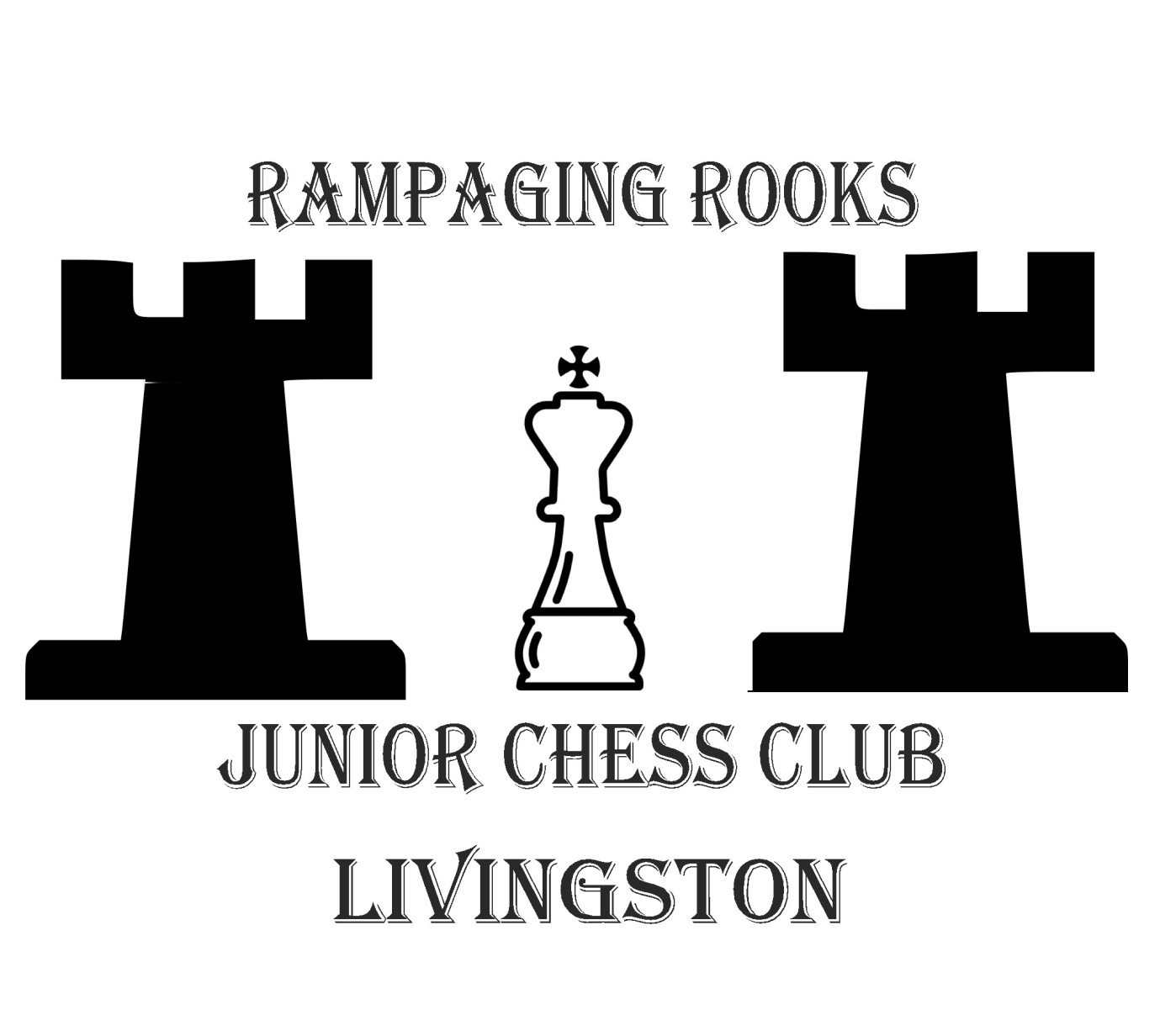 Want to improve your game?Why not join us at -Rampaging Rooks junior chess club, every Wednesday from 5:30 – 7:00 Location -	Deans Community High SchoolEastwood ParkLivingston EH54 8PSAll abilities welcomeFor more information contact Rampagingrooks@gmail.comRampaging Rooks Chess Club is run under the auspices of West Lothian Junior Chess Club